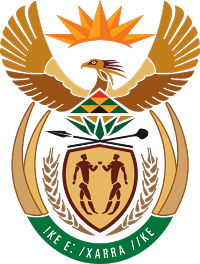 MINISTRY FOR COOPERATIVE GOVERNANCE AND TRADITIONAL AFFAIRS                                                                                                                                    REPUBLIC OF SOUTH AFRICANATIONAL ASSEMBLYQUESTIONS FOR WRITTENQUESTION NUMBER 2017/513DATE OF PUBLICATION: 10 MARCH 2017Mr H C C Krüger (DA) to ask the Minister of Cooperative Governance and Traditional Affairs:What is the (a) total annual remuneration package of a certain official (name furnished) of the Emalahleni Local Municipality in Mpumalanga and (b) annual travel allowance for the specified person?							NW570EReply:According to the information received from Mpumalanga Provincial Department of Cooperative Governance and Traditional Affairs:The annual total remuneration package payable to the municipal manager of Emalahleni Local Municipality, Mr. T van Vuuren, is R1 242 967.The annual travel allowance paid to Mr. van Vuuren is R757 260